   ثرؤفيسؤرى هاريكار سةلام ناوخؤش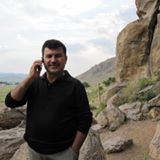 ثرؤفيسؤري هاريكار سةلام ناوخؤش بةكر ناوخؤشذياننامةى زانستى ثرؤفيسؤرى هاريكار سةلام ناوخؤشيةكةم: ذياننامة       لةسالَى 1966 لةديَى زيَبارؤك  نزيك شةقلاوة لةدايكبووة، لةسالَى 1969ةوة هاتوونةتة هةوليَر. خويَندنى سةرةتايى لة 1-3 لة سةرةتايى"زاطرؤس" و لة 4-6 لة سةرةتايى"مةولةوى"تةواو كردووة.  قؤناغى ناوةندى لة"قوتةيبة"تةواو كردووة، ئامادةيى لة هةلَمةتى كورِان تةواو كردووة. لةسالَى 1990 بةشى ئينطليزى لة ئادابى زانكؤى سةلاَحةددين وةرطرتووة، لةسالَى 1996 لةهةمان بةش ماستةرى تةواو كردووة. لةسالَى 1996 هةتا كؤتايى 2003 لة بةشى ئينطليزى ئادابى دهؤك مامؤستا بووة. لة 2004 هةتا ئيَستا مامؤستاية لةبةشى ئينلطيزى ثةروةردةى بنياتى زانكؤى سةلاَحةددين. دووةم: نازناوى زانستى - لة 30/6/1996 مامؤستاى ياريدةدةر. - لة 20/1/1999 مامؤستا. - لة 6/8/2006 ثرِؤفيسؤرى ياريدةدةر. سيَيةم: ضالاكيية ئةكاديمييةكانى - لةسالَى 1998 بة تويَذينةوةيةك بةشدارى لة يةكةم كؤنفرِانسى زانكؤى دهؤك كرد. - لةسالَى 1999 بةتويَذينةوةيةك بةشداريى لة يةكةم كؤنفرِانسى زانستى زانكؤى سليَمانى كرد. - لةسالَى 2000 بةشداريى لة يةكةم كؤنفرِانسى خويَندنى بالاَى زانكؤكانى هةريَم كرد. - لةسالَى 2005 بةتويَذينةوةيةك بةشداريى لة كؤنفرِانسى زمان كرد. -لة سالَي 2010 بةتويَذينةوةيةك بةشداريى لة كؤنفرِانسى زمان و ئةدةبي كوردي لة زانكؤي كوردستان- سنة كرد.-لة ماوةى 2011-2014 بة هؤى نةخؤشي لة زانكؤ دابرِا.-لة سالأي 2017 بة تويَذينةوةيةك بةشدارى كؤنفرانسي زانكؤى راثةرين-ي كرد.-لة سالَي 2017 بة تويَذينةوةيةك بةشدارى كؤنفرانسي زانكؤى سؤراني كرد.-لة سالَي 2018 بة تويَذينةوةيةك بةشدارى كؤنفرانسي سؤراني كرد.-لة سالَي 2018 بة تويَذينةوةيةك بةشدارى كؤنفرانسي راثةريني دةكا.-لة سالَي 2018 بة تويَذينةوةيةك بةشدارى كؤنفرانسي زانكؤى لوبناني فةرةنسي دةكا.-لة سالَي 2018 بة تويَذينةوةيةك بةشدارى كؤنفرانسي زانكؤي سؤران دةكا.تويَذينةوة ئةكاديمييةكانى: 1- Sequence  of  Descriptive Adjectives in kurdish طؤظارى ئوستاد- زانكؤى بةغدا 2- A contrastive study of Ellipsis in kurdish and Englishطؤظارى زانكؤى دهؤك 3- Northern  Kirmanji kinship termsطؤظارى زانكؤى دهؤك4- Polysemy in Kurdishطؤظارى دهؤك 5- Kurdish Honorifics systemطؤظارى زانكؤ- سةلاَحةدين6- Ambiguity in Kurdishطؤظارى زمان- كؤليَذى زمان 	7- Kurdish Diminutive system Kطؤظارى زانكؤى دهؤك Classifying &Translating Idioms8.Kakayees’ Language ( University of Kurdistan-Sna)9.Taboo in English Words (Zanko)10. Taboo & Gender -Books in English1.Eight Kurdish Studies,20082.An introduction to English Grammar,2009-ئةندام بووة لة ضةندين ليَذنةي تاوتيَكردني ماستةر لة زانكؤكاني هةريَم.-سةرثةرشتي نؤ قوتابي ماستةرى كردووة هةروةها ئةندام بووة لة ضةندين تاوتويَي ماستةرنامةى ئينطليزى و كوردي.كتيَبةكانى أ- فةرهةنط نووسين1- فةرهةنطى ئؤكسفؤرد ئينطليزى- كوردى .2- فةرهةنطى ئؤكسفؤردى نوىَ – سؤرانى- بادينى- ئينطليزى .3- فةرهةنطى سيدرا ، كوردى-عةرةبى- ئينطليزى.4- فةرهةنطى هيوا ، ئينطليزى- كوردى .5- فةرهةنطى هةراشان-"بةهاوبةش" .6- فةرهةنطى زاراوةى لةشكرى،"بةهاوبةش".7- فةرهةنطى زاراوةى ئةدةبى،"بةهاوبةش" .8.فةرهةنطي زمانةواني ناوخؤش9.فةرهةنطي ياسايي ئؤكسفؤرد10. فةرهةنطي كارطيَرِي ( بة هاوبةش )ب:زمانناسى 1- زمانناسى و هةندىَ بابةتى زمانناسى كوردى .2- ثوختةيةك دةربارةى زمانناسى .3-ئايين و زمانناسى .4- واتاسازى"بةهاوبةشى لةطةلَ م.نةريمان".5- سياسةتي زمان و زماني سياسةت6- سارا  ، بؤ فيَربوونى زمانى ئينطليزى.7- سيَ بةرطي هةزار لاثةرِةيي بة ناوي (زمانةواني) لةطةلَ د. نةريمان خؤشناو 8.كؤبةرهةمي زمانةوانيم ( ضوار بةرطة زياتر لة هةزار لاثةرِةية ، سيَ بةرطي ضاثبووة )9-خويَندنةوةي ثراطماتيكي قورئان10-زماني قورئان11.زمانةواني لة ثانينيةوة بؤ ضؤمسكي ( بة ئينطليزى و كوردي )12.مؤرفؤلؤذي و سينتاكس و مؤرفؤسيَنتاكس.